REQUESTS FOR THE HOLY QURANVOL. 19COMPILED BY DR UMAR AZAMMANCHESTER, UKJULY 2011colored copy of QuranReply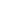 |asslamun alaikum can u kindly arrange to send me coloured copy of holy quran for my personal reading. Best regards. God bless u.Reply|WA LAIKUM SALAM, IZAT

AN ATTACHMENT OF THE COLOURED QURAN DOES NOT UNFORTUNATELY APPEAR TO BE AVAILABLE BUT YOU CAN READ THE COLOURED QURAN USING THE FOLLOWING LINK:

                                              http://www.searchtruth.com/chapter_display.php?chapter=1&translator=16  

DR UMAR…………………………………………….Welcome to the Muslim_Nation groupReply|
Hello,

I've added you to my Muslim_Nation group at Yahoo! Groups, a free,
easy-to-use service. Yahoo! Groups makes it easy to send and receive
group messages, coordinate events, share photos and files, and more.


Description of the group:
------------------------------------------------------------------------
In the Name of Allâh, the Most Gracious, the Most Merciful.
Assalam-o-Alaikum,
(Peace and blessings of Allâh be upon all seekers of Truth.)
The best of speech is the Book of Allah (Qur'aan) & the best path
is the path of Muhammad (Sallalaho-Alaihe-wa-Aalehi Wasalam).
Dear brothers & sisters of Islam,
You are most welcome to this group.


Complete your Yahoo! Groups account:
----------------------------------------------------------------------
Your email address has been added to the email list of a Yahoo! Group.
To gain access to all of your group's web features (previous messages,
photos, files, calendar, etc.) and easier control of your message
delivery options, we highly recommend that you complete your account
by connecting your email address to a Yahoo account. It is easy and free.
Please visit:
http://groups.yahoo.com/convacct?email=softcopyofquran%40gmail.com&list=Muslim_Nation

Important information about the Muslim_Nation group
------------------------------------------------------------------------
* To send a message to the members of this group, send an email to:
 Muslim_Nation@yahoogroups.com

* To leave the group, you can unsubscribe by replying to this message,
 or by sending an email to:
 Muslim_Nation-unsubscribe@yahoogroups.com

Regards,

Moderator, Muslim_Nation

Report abuse:
------------------------------------------------------------------------
Because Yahoo! Groups values your privacy, it is a violation of our
service rules for moderators to add subscribers to a group against
their wishes. If you feel this has happened, please notify us:
http://help.yahoo.com/l/us/yahoo/groups/original/members/forms/abuse.html

You may also change your email preferences to prevent group owners from
adding you to their groups. To do so, please go here:
http://groups.yahoo.com/s?tag=vt09oA19yBaZeclHJSjrULZCiYWc4Q9gS8VYwQVlcWYYZP8xQiVShhDkqrB3psereiE_qnjwA8eiIn_5jS-YObc

Your use of Yahoo! Groups is subject to:
http://docs.yahoo.com/info/terms/………………………………………………………………….Request for copy of qura'anReply|………………………………………………..A request for quran soft copyReply|…………………………………………………….request for soft copy of alquranReply|
Assalamualaikum, 

Please send a copy to me. 

Thanks 


Nazary Ahmad …………………………………………………..quran soft copy requestReply|……………………………………………………(no subject)Reply|salaam brother,
could i have a copy please?:)
jazaakallah ………………………………………………………Soft copyReply|Please send a copy………………………………………………………………………………….ASSALAMU ALAIKOMReply|………………………………………………………REQUEST FOR THE HOLY QURAN FOR MY PCReply|………………………………………………….(no subject)Reply|Best Regards,N. K. BugtiSR. ASSISTANTSUI FIELD ENGINEERINGDisclaimer:

The email contains confidential information intended only for the addressee. Any unintended recipient of this email should delete it without copying, distributing or disseminating its contents. The sender does not accept liability for any errors or omissions in the contents of this message, which arise as a result of email transmission. The user assumes the entire risk as to the accuracy and the use of this email. The company shall in no way be liable for any damages, whatever their nature, arising out of transmission failures, viruses, external influence, delays and the like.………………………………………………….(no subject)Reply|KIndly send me soft copy of Quran which I did not receive.
Thanks and
With best regards,
 
Akram Qureshi
…………………………………………………requestReply|
ASSALAMOALAIKUM Please attach me the copy of QURAN
-- Dr. Farah Deeba Bazmi……………………………………………(no subject)Reply|………………………………………….The Holy QuranReply|You are requested to send me the Holy Quran soft copy and its translation of Imam Ahmed Raza Khan Barailvi in urdu.Regards.A. Razzaq.…………………………………………………request for a soft copy of quranReply|AsselamulaikumPlease send me a soft copy of a quran.Salam.M .Adhil……………………………………………..quranReply|plz send free software of quran……………………………………….send the soft copy of quranReply|salam brotherplz. send the soft copy of quran & you have ayatul kursi vector so kindly plz. send mejazak allah

-- 
Husain…………………………………..Please send the softcopy of the Quran.Reply|Thank you. -Altaf Hasan………………………………………………….(no subject)Reply|Assalam Aleikum,Can I get a soft copy of the Holy Quran?ThanksAsman*******************************************Suleiman W. Asman………………………………………………….REQUEST FREE SOFT COPY OF HOLY QURANReply|DIRECT TO YOUR INBOX WITHIN 24 HOURS!

                        softcopyofquran@gmail.com ………………………………………………………..Request Al-Quran Softcopy with TranslationReply|Assalamualaikum wrt. wbt.

Dear Dr Umar,

Please send to me Al-Quran Softcopy. I want use it for my reference
and for my family.

Syukran.

May Allah Bless you.………………………………………………Request free QuranReply|Hello, please send me your free Quran. Aleksey Zubkov, Eremenko 66-4-94, Rostov-on-Don, Russia, 344015. Thank you!SALAM,  FOR FREE QURAN IN BOOK FORM, CONTACT: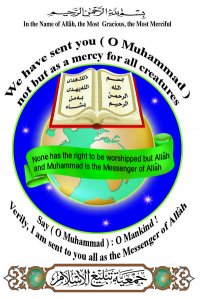 InformationCategory:Common Interest - Religion & SpiritualityDescription:Conveying Islamic Message Society (CIMS) sending free Islamic books in many languages
answering questions, Also it tries to tell non-Muslims about Islam and its message
So if you want some free Islamic books
just send your address at : contactcims@yahoo.com; 
(CIMS) P.O. Box 834 Alexandria Egypt 
Also you can visit our site 
www.hadices.com
www.islamic-invitation.com
www.freequran.com 


If you would want these free Islamic books, please send your address to:

Email : contactcims@yahoo.com
Postmail: (CIMS) P.O. Box 834 Alexandria Egypt

You can visit also our site at : 
www.islamic-invitation.com
*Listed on the site are books that are in pdf format.
*The books usually will arive within 1 month by postmail.


La transmisión de mensajes Sociedad Islámica (CIMS) el envío gratuito Islámica libros en varios idiomas
Por lo tanto, si usted quiere algunos libros gratis Islámica
acaba de enviar su dirección a: contactcims@yahoo.com
(CIMS) P.O. Box 834 Alexandria Egipto
También puede visitar nuestro sitio
www.islamic-invitation.com

تتشرف جمعيه تبليغ الاسلام بارسال كتب اسلاميه مجانيه بجميع اللغات الاجنبيه الى جميع انحاء العالم و ذلك لنشر الفهم الصحيح لدين الاسلام

فقط ارسل العنوان البريدى و سوف تصلك الكتب مجانا

فقط ارسل العنوان على هذا الايميل

contactcims@yahoo.com

و يمكن تحميل الكتب من على موقعنا

www.islamic-invitation.com (read less)Conveying Islamic Message Society (CIMS) sending free Islamic books in many languages
answering questions, Also it tries to tell non-Muslims about Islam and its message
So if you want some free Islamic books
just send your address at : contactcims@yahoo.com; 
(CIMS) P.O. Box 834 Alexandria Egypt 
Also you can visit our site 
www.hadices.com
www.islamic-invitation.com
www.freequran.com "Салам". BROTHER, сообщить другим РОССИЯ МУСУЛЬМАН НА ЗАПРОС ВЕСЬ Священный Коран ДОПОЛНЕНИЕ ОТ МЕНЯ, положив в своих заявках: softcopyofquran@gmail.com JAZAKALLAH.SALAM.  BROTHER, TELL OTHER RUSSIAN MUSLIMS TO REQUEST THE ENTIRE HOLY QURAN ATTACHMENT FROM ME BY PUTTING IN THEIR REQUESTS TO:   softcopyofquran@gmail.com  JAZAKALLAH.2010/11/2 Зубков Алексей <avtobot77@yandex.ru>Hello, please send me your free Quran. Aleksey Zubkov, Eremenko 66-4-94, Rostov-on-Don, Russia, 344015. Thank you!………………………………………………SOFT COPY OF HOLY QURANReply|……………………………………………………………….(no subject)Reply|……………………………………………………………………PLEASE SEND ME QURANReply|Regards,Mohammad Amjad IqbalSaudi Binladin Group O&MP.O. Box 6807, Jeddah, 21452Mobile: +966508501256Office: +96626836887 Ext 1354This email and any files transmitted with it are confidential and intended solely for the use of the individual or entity to whom they are addressed. If you have received this email in error, please notify the sender immediately and delete the material from any computer. This message contains confidential information and is intended only for the individual named. If you are not the named addressee you should not disseminate, distribute or copy this e-mail. Although measures were taken to free this e-mail and its attachments from any malicious code infection, it is the responsibility of the recipient to check this email and any attachments for the presence of such infection. Statement and opinions expressed in this e-mail are those of the sender, and do not necessarily reflect those of SBGOM.…………………………………………………………………..Request for an Electronic Version of the Holy QuranReply|Can you please email me an electronic version of the Holy Quran in English Translation. Thank you ………………………………………………………………….Soft Copy of Holy QuranReply|hi, plz. send me soft copy of Quran. ……………………………………………………………requesting soft copy of the Holy Quran..Reply|Assalam o ailaikumBrother I am from India n I am from India and I am very much interested in a soft copy of the Holy Quran. Please send me one as an attachment..RegardsSaumik.…………………………………………………………..(no subject)Reply|…………………………………………………………………request soft copyReply|………………………………………………………………………..(no subject)Reply|……………………………………………………………………..quranReply|izat izat9/23/10 izat izatLoading...9/23/10 show details 9/23/10 hide details 9/23/10 ReplyReply to allForwardshow details 9/23/10 hide details 9/23/10 show details 9/25/10 show details 9/25/10 hide details 9/25/10 show details 9/27/10 hide details 9/27/10 Assalamu Alaikum,Brother, I would like to have copy of qura'an. Jaza'akallah khair.NADIAshow details 9/28/10 hide details 9/28/10 Asalamu aleikum,
My name is Abubakar and would like to request for a Quran Softcopy if possible both in arabic and English.

Jazakallahu Kheiran.show details 9/29/10 show details 9/29/10 hide details 9/29/10 hide details 9/29/10 hide details 9/29/10 show details 9/29/10 hide details 9/29/10 Hi Sir/MadamI would like a copy of the Holy QuranThank you very muchJRshow details 10/2/10 show details 10/2/10 hide details 10/2/10 hide details 10/2/10 hide details 10/2/10 show details 10/11/10 hide details 10/11/10 show details 10/12/10 hide details 10/12/10                   

                         ASSALAMU ALAIKOM

     NO,  I have not recieved the attachmentshow details 10/13/10 show details 10/13/10 hide details 10/13/10 hide details 10/13/10 hide details 10/13/10 ASALAMU ALAEKUN please send e sot copy of Al-Quran for my computer and if there is translitration and translation please i need too.MAA SALAMSALIMON NURUDEENshow details 10/13/10 hide details 10/13/10 show details 10/13/10 hide details 10/13/10 show details 10/13/10 hide details 10/13/10 show details 10/15/10 show details 10/16/10 hide details 10/16/10 show details 10/17/10 hide details 10/17/10 show details 10/19/10 hide details 10/19/10 show details 10/27/10 hide details 10/27/10 show details 10/29/10 hide details 10/29/10 show details 10/31/10 show details 10/31/10 hide details 10/31/10 hide details 10/31/10 hide details 10/31/10 show details 11/1/10 hide details 11/1/10 show details 11/8/10 hide details 11/8/10 hide details 11/8/10 Зубков Алексей11/2/10 Зубков АлексейLoading...11/2/10 show details 11/2/10 hide details 11/2/10 hide details 11/2/10 hide details 11/8/10 show details 11/11/10 hide details 11/11/10 DEAR SIR,KINDLY SENT ME SOFT COPY OF HOLY QURAN.REGARDSshow details 11/13/10 show details 11/13/10 show details 11/13/10 show details 11/13/10 hide details 11/13/10 hide details 11/13/10 hide details 11/13/10 show details 11/13/10 hide details 11/13/10 show details 11/13/10 hide details 11/13/10 show details 11/13/10 show details 11/13/10 hide details 11/13/10 hide details 11/13/10 hide details 11/13/10 show details 11/14/10 hide details 11/14/10 show details 11/14/10 show details 11/14/10 hide details 11/14/10 hide details 11/14/10 hide details 11/14/10 show details 11/14/10 hide details 11/14/10 hide details 11/14/10 show details 11/14/10 hide details 11/14/10 hide details 11/14/10 